Preis: 395,- Euro pro Person im Doppelzimmer (Busfahrt/Ü/HP)
Anmeldung: Judith Ebner
Tel.: 09921 – 5502
Email: judith.ebner@web.de



Bankverbindung:Sparkasse Regen-ViechtachIBAN: DE91 7415 1450 0023 4111 27BIC: BYLADEM1REGKontoinhaber: Josef EbnerKennwort: MedjugorjeAnzahlung:     100,-- € bis spätestens 07.05.2024 
(Anmeldung verbindlich)
Restzahlung : 295,-- € bis spätestens 09.07.2024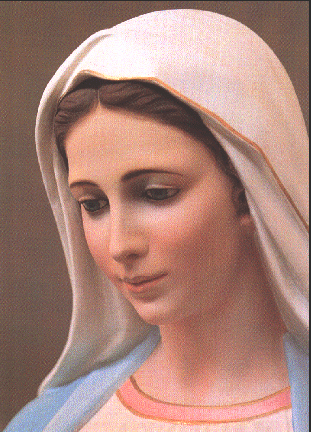 